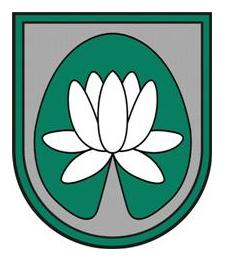 IEPIRKUMA(Publisko iepirkumu likuma 8.panta septītā daļa)„ĒDINĀŠANAS PAKALPOJUMU NODROŠINĀŠANA KADAGAS PIRMSSKOLAS IZGLĪTĪBAS IESTĀDĒ”NOLIKUMSIdentifikācijas Nr.: ĀND 2016/65Ādažos2016Vispārējā informācijaIepirkuma identifikācijas numurs: ĀND 2016/65Pasūtītājs: Ādažu novada domePasūtītāja rekvizīti:Kontaktpersona iepirkuma procedūras jautājumos: Rita Šteina, tālr.: 67996298, e-pasts: rita.steina@adazi.lvInformācija par iepirkumuIepirkums tiek veikts atbilstoši Publisko iepirkumu likuma 8.panta septītās daļas nosacījumiem.Iepirkuma Nolikums un visa ar iepirkumu saistītā publiskojamā informācija ir brīvi pieejami Pasūtītāja mājas lapā internetā www.adazi.lv.  Iepirkuma mērķis ir izvēlēties ēdināšanas pakalpojumu sniedzēju Kadagas pirmsskolas izglītības iestādē 5 (pieciem) mācību gadiem (sākot no 2016.gada 1.augusta). Ar izvēlēto pretendentu tiks slēgts arī nomas līgums par telpu izmantošanu. Iznomājamo telpu kopējā platība – 129,90 m². Nomas maksa – 1.24 euro bez PVN par 1m² mēnesī. Papildus nomas maksai pretendenta pienākumos ietilps segt ar savu darbību saistītos komunālos maksājumus, maksājumus par ūdeni, gāzi, elektrību u.tt.Piedāvājuma iesniegšana Piedāvājums jāiesniedz līdz 2016.gada 29.aprīlim, plkst. 10:00, iesniedzot personīgi Ādažu novada domē, Ādažos, Gaujas ielā 33A, 306.kabinetā (Kanceleja) 3.stāvā, vai atsūtot pa pastu. Pasta sūtījumam jābūt nogādātam norādītajā adresē līdz augstākminētajam termiņam.Piedāvājumi, kas iesniegti pēc šajā Nolikumā noteiktā piedāvājumu iesniegšanas termiņa, netiks izskatīti un neatvērtā veidā tiks atdoti atpakaļ Pretendentam.Iepirkuma piedāvājumu atvēršana un vērtēšana notiek slēgtās komisijas sēdēs.Piedāvājuma derīguma termiņšPretendenta iesniegtais piedāvājums ir derīgs, t.i., saistošs iesniedzējam 90 (deviņdesmit) kalendārās dienas, skaitot no piedāvājumu atvēršanas dienas.Ja objektīvu iemeslu dēļ iepirkuma līgumu nevarēs noslēgt piedāvājumu derīguma termiņa laikā, Pasūtītājs un Pretendents/i var vienoties par piedāvājuma spēkā esamības termiņa pagarināšanu.Piedāvājuma noformēšanaPiedāvājums iesniedzams aizlīmētā, aizzīmogotā iepakojumā – 3 (trīs) eksemplāros (viens oriģināls un divas kopijas). Uz piedāvājuma iepakojuma jābūt šādām norādēm:pasūtītāja nosaukums un adrese;Iepirkuma nosaukums un identifikācijas numurs;Atzīme „Neatvērt līdz 2016. gada 29.aprīļa plkst. 10:00”.Katrs piedāvājuma eksemplāra sējums sastāv no trim daļām:pretendenta atlases dokumenti, ieskaitot pieteikumu dalībai iepirkumā;tehniskais piedāvājums;finanšu piedāvājums.Visas piedāvājuma daļas iesniedzamas vienā sējumā. Dokumentiem jābūt cauršūtiem vai caurauklotiem. Auklu gali jāpārlīmē un jābūt norādei par kopējo lappušu skaitu piedāvājumā. Lapas jānumurē un tām jāatbilst satura rādītājam. Visi piedāvājumi jāievieto 5.1.punktā minētajā iepakojumā.Piedāvājumā iekļautajiem dokumentiem jābūt skaidri salasāmiem, bez labojumiem. Ja piedāvājumu izvērtēšanā tiek konstatētas pretrunas starp piedāvājumā norādītajiem skaitļiem un to vārdisko atšifrējumu, tiek ņemts vērā vārdiskais attiecīgo skaitļu atšifrējums. Piedāvājums jāsagatavo latviešu valodā. Pretendents drīkst iesniegt tikai vienu piedāvājumu par visu pakalpojuma apjomu. Ja Pretendents iesniedz dokumentu kopijas, katra dokumenta kopija jāapliecina normatīvajos aktos noteiktajā kārtībā. Pretendents iesniedz parakstītu piedāvājumu. Ja piedāvājumu iesniedz personu grupa, pieteikumu paraksta visas personas, kas ietilps personu grupā. Ja piedāvājumu iesniedz personu grupa vai personālsabiedrība, piedāvājumā papildus norāda personu, kas konkursā pārstāv attiecīgo personu grupu vai personālsabiedrību, kā arī katras personas atbildības sadalījumu. Komisija pieņem izskatīšanai tikai tos Pretendentu iesniegtos piedāvājumus, kas noformēti tā, lai piedāvājumā iekļautā informācija nebūtu pieejama līdz piedāvājuma atvēršanas brīdim. Iesniegtie piedāvājumi ir Pasūtītāja īpašums un netiks atdoti atpakaļ Pretendentiem.Informācija par iepirkuma priekšmetuIepirkums nav sadalīts daļās.Nav atļauta piedāvājumu variantu iesniegšana.Līguma maksimālais izpildes termiņš ir – 5 (pieci) mācību gadi, sākot no 2016.gada 1.augusta līdz 2021.gada 31.jūlijam. Līgumu sākotnēji paredzēts slēgt uz 12 (divpadsmit) mēnešiem, skaitot no 2016.gada 1.augusta. Ja līguma izpildes laikā Pasūtītājs un Kadagas pirmsskolas izglītības iestādes administrācija nebūs saņēmuši būtiskas sūdzības par izpildītāja darbībām ēdināšanas pakalpojuma nodrošināšanā, ja izpildītājs būs godprātīgi pildījis savus pienākumus, ko tas būs uzņēmies līdz ar līguma parakstīšanu, kā arī, ja izpildītājs tam piekritīs, līgums tiks pagarināts par 12 (divpadsmit) mēnešiem. Šajā punktā noteiktā līguma pagarināšanas iespēja un kārtība būs izmantojama ne vairāk kā četras reizes pēc kārtas (ik pēc 12 (divpadsmit) mēnešiem), kopējam līguma darbības termiņam nepārsniedzot 60 (sešdesmit) mēnešus. Pretendentam jāņem vērā, ka brīvdienu un darbinieku atvaļinājuma laikā var tikt pārtraukts pedagoģiskais process izglītības iestādē (ierasti – 1 mēnesis vasaras mēnešu periodā), kā rezultātā šajā laikā var tikt pārtraukta ēdināšanas pakalpojumu sniegšana.Atlases prasībasUz Pretendentu ir attiecināmi Publisko iepirkumu likuma 39.1 panta pirmajā daļā noteiktie izslēgšanas nosacījumi šajā nodaļā noteiktajā apjomā. Pretendents vai persona, kura ir Pretendenta valdes vai padomes loceklis vai prokūrists, vai persona, kura ir pilnvarota pārstāvēt pretendentu darbībās, kas saistītas ar filiāli, ar tādu prokurora priekšrakstu par sodu vai tiesas spriedumu, kas stājies spēkā un kļuvis neapstrīdams un nepārsūdzams, nav atzīta par vainīgu jebkurā no šādiem noziedzīgiem nodarījumiem (izņemot Publisko iepirkumu likuma 39.1 panta ceturtās daļas 1.punktā noteikto gadījumu):kukuļņemšana, kukuļdošana, kukuļa piesavināšanās, starpniecība kukuļošanā, neatļauta labumu pieņemšana vai komerciāla uzpirkšana,krāpšana, piesavināšanās vai noziedzīgi iegūtu līdzekļu legalizēšana,izvairīšanās no nodokļu un tiem pielīdzināto maksājumu nomaksas,terorisms, terorisma finansēšana, aicinājums uz terorismu, terorisma draudi vai personas vervēšana un apmācīšana terora aktu veikšanai.Pretendents ar tādu kompetentas institūcijas lēmumu vai tiesas spriedumu, kas stājies spēkā un kļuvis neapstrīdams un nepārsūdzams, nav atzīts par vainīgu pārkāpumā, kas izpaužas kā:viena vai vairāku tādu valstu pilsoņu vai pavalstnieku nodarbināšana, kuri nav Eiropas Savienības dalībvalstu pilsoņi vai pavalstnieki, ja tie Eiropas Savienības teritorijā uzturas nelikumīgi;personas nodarbināšana bez rakstveidā noslēgta darba līguma, nodokļu normatīvajos aktos noteiktajā termiņā neiesniedzot par šo personu informatīvo deklarāciju par darba ņēmējiem, kas iesniedzama par personām, kuras uzsāk darbu (izņemot Publisko iepirkumu likuma 39.1 panta ceturtās daļas 1. un 2. punktā noteiktos gadījumus).Pretendents ar tādu kompetentas institūcijas lēmumu vai tiesas spriedumu, kurš stājies spēkā un kļuvis neapstrīdams un nepārsūdzams, nav atzīts par vainīgu konkurences tiesību pārkāpumā, kas izpaužas kā vertikālā vienošanās, kuras mērķis ir ierobežot pircēja iespēju noteikt tālākpārdošanas cenu, vai horizontālā karteļa veidošanās, izņemot gadījumu, kad attiecīgā institūcija, konstatējot konkurences tiesību pārkāpumu, par sadarbību iecietības programmas ietvaros Pretendentu ir atbrīvojusi no naudas soda vai naudas sodu samazinājusi (izņemot Publisko iepirkumu likuma 39.1 panta ceturtās daļas 2. punktā noteikto gadījumu).Nav pasludināts Pretendenta maksātnespējas process, nav apturēta vai pārtraukta Pretendenta saimnieciskā darbība, uzsākta tiesvedība par Pretendenta bankrotu vai Pretendents netiek likvidēts (Pasūtītājs Publisko iepirkuma likuma 39.1panta otrajā daļā noteiktajos gadījumos var lemt par pretendenta neizslēgšanu no iepirkuma procedūras saskaņā ar šo punktu).Saskaņā ar Valsts ieņēmumu dienesta publiskajā nodokļu parādnieku datu bāzē pēdējās datu aktualizācijas datumā ieveidoto informāciju nav konstatēts, ka Pretendentam dienā, kad pieņemts lēmums par iepirkuma uzsākšanu (2016.gada 5.aprīlis), vai Pretendentam, attiecībā uz kuru pieņemts lēmums par iespējamu līguma slēgšanas tiesību piešķiršanu, šī lēmuma pieņemšanas dienā Latvijā vai valstī, kurā tas reģistrēts vai kurā atrodas tā pastāvīgā dzīvesvieta, nav nodokļu parādi, tajā skaitā valsts sociālās apdrošināšanas obligāto iemaksu parādi, kas kopsummā kādā no valstīm pārsniedz 150 (simtu piecdesmit) euro.Šajā nodaļā minētie izslēgšanas nosacījumi ir attiecināmi arī uz Pretendentu apvienības visiem biedriem, apakšuzņēmēju, kura veicamo pakalpojumu vērtība ir vismaz 20% no kopējās pakalpojuma līguma vērtības, kā arī uz Pretendenta norādīto personu, uz kuras iespējām Pretendents balstās, lai pierādītu, ka tā kvalifikācija atbilst šajā nolikumā noteiktajām prasībām.Kvalifikācijas prasības pretendentiemPretendents normatīvajos tiesību aktos noteiktajā kārtībā ir reģistrēts Komercreģistrā vai līdzvērtīgā reģistrā ārvalstīs.Pretendents ir reģistrēts vai atzīts kā pārtikas aprites uzņēmums Pārtikas un veterinārajā dienestā (PVD). Pretendentam ir ieviesta un darbojas paškontroles sistēma, lai nodrošinātu normatīvajos aktos noteiktās sanitārās un higiēniskās prasības izglītojamo ēdināšanai izglītības iestādēs, kas balstīta uz HACCP- Hazard Analysis & Critical Control Points (Bīstamību analīze un kritiskie kontroles punkti) principiem.Pretendentam iepriekšējo 3 (trīs) gadu laikā ir vismaz 3 (trīs) gadu (mācību gadi) pieredze ēdināšanas pakalpojumu nodrošināšanā izglītības iestādēs, kurās:ēdināšana tiek organizēta saskaņā ar 2012.gada 13.marta Ministru kabineta noteikumiem Nr. 172 „Noteikumi par uztura normām izglītības iestāžu izglītojamiem, sociālās aprūpes un sociālās rehabilitācijas institūciju klientiem un ārstniecības iestāžu pacientiem”;katrā iestādē izglītojamo skaits ir vismaz 180;vismaz viena no šīm izglītības iestādēm ir pirmsskolas izglītības iestāde.Pretendents līguma izpildē var nodrošināt vismaz vienu kvalificētu pārtikas tehnologu, kuram iepriekšējo 3 (trīs) gadu laikā ir vismaz 2 (divu) gadu (mācību gadi) pieredze pārtikas tehnologa amatā izglītības iestādēs, kurās:ēdināšana tiek organizēta saskaņā ar 2012.gada 13.marta Ministru kabineta noteikumiem Nr. 172 „Noteikumi par uztura normām izglītības iestāžu izglītojamiem, sociālās aprūpes un sociālās rehabilitācijas institūciju klientiem un ārstniecības iestāžu pacientiem”;vismaz viena no šīm izglītības iestādēm ir pirmsskolas izglītības iestāde.Pretendents līguma izpildē var nodrošināt vismaz vienu kvalificētu galveno pavāru, kuram iepriekšējo 3 (trīs) gadu laikā ir vismaz 3 (trīs) gadu (mācību gadi) pieredze pavāra amatā izglītības iestādēs, kurās:ēdināšana tiek organizēta saskaņā ar 2012.gada 13.marta Ministru kabineta noteikumiem Nr. 172 „Noteikumi par uztura normām izglītības iestāžu izglītojamiem, sociālās aprūpes un sociālās rehabilitācijas institūciju klientiem un ārstniecības iestāžu pacientiem”;katrā iestādē izglītojamo skaits ir vismaz 180;vismaz viena no šīm izglītības iestādēm ir pirmsskolas izglītības iestāde.Pretendents līguma izpildē var nodrošināt vismaz vienu kvalificētu pavāru (galvenā pavāra palīgu), kuram iepriekšējo 3 (trīs) gadu laikā ir vismaz 1 (viena) gada (mācību gads) pieredze pavāra amatā pirmsskolas izglītības iestādē, kurā:ēdināšana tiek organizēta saskaņā ar 2012.gada 13.marta Ministru kabineta noteikumiem Nr. 172 „Noteikumi par uztura normām izglītības iestāžu izglītojamiem, sociālās aprūpes un sociālās rehabilitācijas institūciju klientiem un ārstniecības iestāžu pacientiem”;izglītojamo skaits ir vismaz 180.Iesniedzamie kvalifikācijas dokumentiPretendenta pieteikums dalībai iepirkumā atbilstoši Nolikumam pievienotajai formai (skatīt 2. pielikumu). Nolikuma 8.3.punktā minētās paškontroles sistēmas ieviešanas apliecinošs dokuments brīvā formā.Pretendenta pieredzes apraksts (Nolikuma 3.pielikums) un pozitīvas pasūtītāju atsauksmes par visiem līgumiem, ar kuriem tiek pierādīta atbilstība nolikuma 8.4.punkta prasībai. Pretendenta piedāvāto speciālistu (Nolikuma 8.5.-8.7.punkti) CV, kvalifikāciju apliecinoši dokumenti, kā arī informācija par speciālistu pieredzi (Nolikuma 4.pielikums) tādā apjomā, lai apliecinātu atbilstību izvirzītajām kvalifikācijas prasībām.Pārtikas tehnologa un pavāru pašrocīgi parakstīti apliecinājumi par dalību līguma izpildē konkrētajā pozīcijā, ja iepirkuma rezultātā līguma slēgšanas tiesības tiktu piešķirtas Pretendentam. Apliecinājumā par dalību līguma izpildē katrs no piesaistītajiem speciālistiem norāda visas spēkā esošās saistības (ja ir nodarbināts citu līgumu ietvaros) citās iestādēs.Ja Pretendents līguma izpildē iesaistīs apakšuzņēmējus, Pretendents iesniedz vienošanos ar apakšuzņēmējiem un informāciju par to, kādas šī iepirkuma līguma daļas tiks nodotas izpildei apakšuzņēmējiem (saskaņā ar 5., 6.pielikumu), norādot nododamo pakalpojumu apjomu % no kopējā līguma apjoma un nolikuma 9.1.punktā noteikto dokumentu par katru apakšuzņēmēju.Ja Pretendents ir piegādātāju apvienība (t. sk. personālsabiedrība), papildus jāiesniedz:visu apvienībā iesaistīto personu vai personu pilnvaroto personu parakstīti dokumenti, kas pierāda piegādātāju apvienības dalībnieku uzņemtās saistības attiecībā pret šī iepirkuma realizāciju, kā arī informācija par pilnvaroto personu, kas pārstāv attiecīgo piegādātāju apvienību (t. sk. personālsabiedrību);informācija par to, kādu iepirkuma daļu (tai skaitā finansiālā izteiksmē) realizē katrs no piegādātājiem;nolikuma 9.1.apakšpunktā norādīto dokumentu par katru no Piegādātājiem.Tehniskais piedāvājumsPretendentam jāiesniedz tehnisko piedāvājumu, kas sagatavots atbilstoši tehniskās specifikācijas (1.pielikums) prasībām. Tehniskais piedāvājums sastāv no: darba organizācijas apraksta (brīvā formā), sniedzot tajā detalizētu informāciju par līguma izpildes kārtību, tostarp arī aprakstot, kā tiks nodrošināta atkritumu apsaimniekošana; Pretendenta apliecinājums par to, ka Pretendents līdz ar iespējamā pakalpojuma līguma noslēgšanu uzņemsies arī ēdināšanas pakalpojuma nodrošināšanai nepieciešamo telpu nomas (129.9 m² apjomā) attiecības, ik mēnesi veiks nomas (1.24 euro bez PVN par katru m²) maksas samaksu, komunālos maksājumus un citus saistītos maksājumus un pildīs nomas līguma nosacījumus;Pretendenta apliecinājuma (brīvā formā), ka Pretendents līguma darbības laikā sniegs ēdināšanas pakalpojumus un vismaz 50% (piecdesmit procenti) no ēdienkartē izmantotajiem dārzeņiem, augļiem un ogām atbildīs lauksaimniecības produktu integrētās audzēšanas vai bioloģiskās lauksaimniecības prasībām, ņemot vērā to sezonalitāti un pieejamību tirgū, kā arī ievērojot Zemkopības ministrijas izstrādāto vietējo dārzeņu, augļu un ogu pieejamības kalendāru, kas ir publicēts: https://www.zm.gov.lv/partika/statiskas-lapas/zalais-iepirkums?nid=1114#jump; Pretendenta apliecinājums (brīvā formā), ka Pretendenta izmantotie pārtikas produkti nesaturēs ģenētiski modificētos organismus, nesastāvēs no tiem un nebūs ražoti no tiem; informācija par personām, kuras pakalpojuma izpildes vietā būs atbildīgas par ēdināšanas pakalpojuma sniegšanas kvalitāti, darbinieku skaitu un pienākumiem;Pretendenta apliecinājums (brīvā formā), ka gadījumā, ja tiks slēgts iepirkuma līgums, tad Pretendents ēdināšanas pakalpojuma nodrošināšanai izmantos videi draudzīgus, fosfātus un sintētiskās krāsvielas nesaturošus trauku mazgāšanas līdzekļus;informācija par produktiem un produktu grupām, kas atbilst nacionālās pārtikas kvalitātes shēmas (turpmāk tekstā - NPKS) vai bioloģiskās lauksaimniecības (turpmāk tekstā - BL), vai lauksaimniecības produktu integrētās audzēšanas (turpmāk tekstā – LPIA) prasībām, kas noteiktas 2014.gada 12.augusta Ministru kabineta noteikumos Nr. 461 „Prasības pārtikas kvalitātes shēmām, to ieviešanas, darbības, uzraudzības un kontroles kārtība”, 2009.gada 26.maija Ministru kabineta noteikumos Nr. 485 „Bioloģiskās lauksaimniecības uzraudzības un kontroles kārtība” un 2009.gada 15.septembra Ministru kabineta noteikumos Nr. 1056 „Lauksaimniecības produktu integrētās audzēšanas, uzglabāšanas un marķēšanas prasības un kontroles kārtība”, aizpildot šādas tabulas:par piedāvājumā iekļautajiem produktiem, kuri atbilst NPKS vai BL prasībām, vai kultūraugiem, kuri atbilst LPIA prasībām, Pretendentam jāiesniedz sadarbības līguma vai nodoma protokola kopiju, kas apliecina Pretendenta sadarbību ar šī produkta ražotāju, audzētāju vai piegādātāju; informācija par produktiem, kuri tiks piegādāti no ražotājiem un tirgotājiem, kas atrodas 20 km rādiusā no Kadagas pirmsskolas izglītības iestādes atrašanās vietas, aizpildot šādu tabulu:par piedāvājumā iekļautajiem produktiem, kuri tiks piegādāti no ražotājiem un tirgotājiem, kas atrodas 20 km rādiusā no Kadagas pirmsskolas izglītības iestādes atrašanās vietas, Pretendentam jāiesniedz sadarbības līguma vai nodoma protokola kopiju, kas apliecina Pretendenta sadarbību ar šī produkta ražotāju, audzētāju vai piegādātāju; detalizēta informācija par pasākumiem pārtikas atkritumu rašanās novēršanai un radušos atkritumu nodošanai atkārtotai izmantošanai;ēdienkartes Kadagas pirmsskolas izglītības iestādes audzēkņiem 5 (piecām) dienām visiem ēdieniem (brokastis, pusdienas, launags). Ēdienkartes sastāda, pamatojoties uz 2012.gada 13.marta Ministru kabineta noteikumu Nr. 172 „Noteikumi par uztura normām izglītības iestāžu izglītojamiem, sociālās aprūpes un sociālās rehabilitācijas institūciju klientiem un ārstniecības iestāžu pacientiem” prasībām; sanumurētas tehnoloģiskās kartes visiem ēdienkartēs esošajiem ēdieniem un dzērieniem ar uzturvielu (olbaltumvielas, tauki, ogļhidrāti) un enerģētiskās vērtības aprēķiniem; Detalizēts papildus nepieciešamā tehniskā aprīkojuma saraksts, tai skaitā inventāra un saimniecības pamatlīdzekļu saraksts, ko Pretendents nodrošinās iepirkuma līguma izpildei papildus Pasūtītāja tehniskajam aprīkojumam, kā arī pretendenta apliecinājums par spēju nodrošināt visa uzskaitītā aprīkojuma piegādi Kadagas pirmsskolas izglītības iestādei līdz pakalpojumu sniegšanas uzsākšanai, kā arī nodrošināt nepārtraukti visā līguma darbības laikā.Finanšu piedāvājumsFinanšu piedāvājums sagatavojams, ņemot vērā pielikumu Nr. 7.Finanšu piedāvājumā iekļaujamas visas ar pakalpojuma sniegšanu saistītās izmaksas, norādot to skaitliskās vērtības ar precizitāti – 2 (divi) skaitļi aiz komata.Piedāvājumu izvērtēšanas kārtībaKomisija atver iesniegtos Piedāvājumus 2016.gada 29.aprīlī, (sēdes sākums plkst. 10:00) Ādažu novada domē, Ādažos, Gaujas ielā 33A, 240.kabinetā (2.stāvs), atverot piedāvājumus piedāvājumu iesniegšanas secībā. Piedāvājumu atvēršanas sanāksme ir atklāta, tajā var piedalīties jebkura ieinteresētā persona.Piedāvājumu izvērtēšanu iepirkuma komisija veic slēgtās sēdēs.  Piedāvājumu vērtēšanu iepirkuma komisija veic 6 (sešos) posmos. Ja Pretendenta iesniegtais piedāvājums nekvalificējas kādā no zemāk norādīto posmu prasībām (izņemot 1. posmu, kur iepirkuma komisija izvērtē konstatēto neatbilstību būtiskumu iepirkuma nolikuma prasībām), tas tiek izslēgts no turpmākās dalības konkursā ( t.i. nākamajā piedāvājumu izvērtēšanas posmā tas netiek vērtēts). 1.posms – Piedāvājumu noformējuma pārbaude. Iepirkuma komisija pārbauda, vai piedāvājums sagatavots un noformēts atbilstoši nolikuma 5.nodaļas prasībām.  2.posms – Pretendentu kvalifikācijas pārbaude. Iepirkuma komisija pārbauda, vai iesniegtie kvalifikācijas dokumenti un publiskajās datu bāzēs iegūtā informācija apliecina Pretendenta atbilstību nolikuma 8.nodaļas prasībām.  3.posms – Tehnisko piedāvājumu atbilstības pārbaude. Iepirkuma komisija novērtē, vai tehniskais piedāvājums atbilst nolikuma 10.nodaļas un Tehniskās specifikācijas prasībām.  4.posms – Finanšu piedāvājumu vērtēšana. Iepirkuma komisija izvērtē, vai Pretendenta iesniegtais finanšu piedāvājums atbilst nolikuma 11.nodaļā noteiktajām prasībām, un pārbauda, vai finanšu piedāvājumā nav aritmētisko kļūdu.   5.posms - Saimnieciski visizdevīgākā piedāvājuma izvērtēšana. 6.posms – Publisko iepirkumu likuma 39.1 panta pirmās daļas izslēgšanas nosacījumu pārbaude. Iepirkuma komisija pārbauda, vai uz Pretendentu (t. sk. katru Pretendenta norādīto personu, uz kuras  iespējām Pretendents balstās, apakšuzņēmēju, un katru piegādātāju apvienības  dalībnieku (t. sk. personālsabiedrības biedru) neattiecas Publisko iepirkumu likuma 39.1 panta pirmajā daļā minētie izslēgšanas nosacījumi (nolikuma 7.nodaļa). Aritmētisko kļūdu labošanaFinanšu Piedāvājumu vērtēšanas laikā iepirkuma komisija pārbauda, vai piedāvājumā nav aritmētisko kļūdu.Ja iepirkuma komisija piedāvājumā konstatē aritmētiskās kļūdas, tā šīs kļūdas izlabo.Par kļūdu labojumu un laboto piedāvājuma summu iepirkuma komisija paziņo Pretendentam, kura pieļautās kļūdas labotas.Turpmākajā piedāvājumu vērtēšanā iepirkuma komisija ņem vērā tikai šajā sadaļā noteiktajā kārtībā labotās kļūdas.Saimnieciski visizdevīgākā piedāvājuma noteikšanaIzvēloties saimnieciski visizdevīgāko piedāvājumu, Iepirkuma komisija vērtē Pretendenta tehnisko un finanšu piedāvājumus:Iepirkuma komisijas locekļi individuāli aizpilda Pretendentu vērtēšanas kritēriju tabulas. Iepirkuma komisijas vērtējumus apkopo vienā tabulā, kurā norāda arī katra Pretendenta iegūto vidējo punktu skaitu (summējot Iepirkuma komisijas locekļu piešķirtos punktus un dalot ar Iepirkuma komisijas locekļu skaitu). Punktu summas aprēķina, summējot punktu skaitu katrā no novērtējamajiem kritērijiem. Maksimāli augstākais iegūstamo punktu skaits – 130 (viens simts trīsdesmit).Par saimnieciski visizdevīgāko piedāvājumu Iepirkuma komisija atzīst Pretendenta piedāvājumu, kurš ir ieguvis vislielāko punktu skaitu. Publisko iepirkumu likuma 39.1 panta pirmās daļas izslēgšanas nosacījumu pārbaudeAttiecībā uz pretendentu, kura piedāvājums būs atzīts par saimnieciski visizdevīgāko, Komisija veiks pārbaudi par Publisko iepirkumu likuma (PIL) 39.1 panta pirmajā daļā minēto izslēgšanas nosacījumu attiecināmību.Lai pārbaudītu vai Pretendents nav izslēdzams no dalības iepirkumā PIL 39.1 panta pirmās daļas 1., 2. un 3.punktā minēto noziedzīgo nodarījumu un pārkāpumu dēļ, par kuriem attiecīgā PIL 39.1 panta pirmajā daļā minētā persona sodīta Latvijā, kā arī PIL 39.1 panta pirmās daļas 4. un 5.punktā minēto faktu dēļ, Pasūtītājs, izmantojot Ministru kabineta noteikto informācijas sistēmu, Ministru kabineta noteiktajā kārtībā iegūst informāciju:par PIL 39.1panta 1., 2. un 3.punktā minētajiem pārkāpumiem un noziedzīgajiem nodarījumiem – no Iekšlietu ministrijas Informācijas centra (Sodu reģistra). Pasūtītājs minēto informāciju no Iekšlietu ministrijas Informācijas centra (Sodu reģistra) ir tiesīgs saņemt, neprasot Pretendenta piekrišanu;par PIL 39.1panta pirmās daļas 4.punktā minētajiem faktiem – no Uzņēmumu reģistra;par PIL 39.1panta pirmās daļas 5.punktā minēto faktu – no Valsts ieņēmumu dienesta (VID). Pasūtītājs minēto informāciju no VID ir tiesīgs saņemt, neprasot Pretendenta piekrišanu.Atkarībā no nolikuma 15.2.punktā minētās pārbaudes rezultātiem iepirkuma komisija:neizslēdz Pretendentu no turpmākās dalības iepirkuma procedūrā, ja konstatē, ka saskaņā ar VID administrēto nodokļu (nodevu) parādnieku datu bāzē esošajiem aktuālajiem datiem Pretendentam nav VID administrēto nodokļu parādi, tajā skaitā valsts sociālās apdrošināšanas obligāto iemaksu parādu, kas kopsummā pārsniedz 150 euro;informē Pretendentu par to, ka saskaņā ar Valsts ieņēmumu dienesta publiskajā nodokļu parādnieku datu bāzē pēdējās datu aktualizācijas datumā ievietoto informāciju ir konstatēts, ka tam dienā, kad pieņemts lēmums par iepirkuma uzsākšanu (2016.gada 5.aprīlis) un/vai dienā, kad iepirkuma komisija pieņēmusi lēmumu par līguma slēgšanas tiesību piešķiršanu, konstatēti nodokļu parādi, tajā skaitā valsts sociālās apdrošināšanas obligāto iemaksu parādi, kas kopsummā pārsniedz 150 euro, un nosaka termiņu — 10 dienas pēc informācijas izsniegšanas vai nosūtīšanas dienas — apliecinājuma iesniegšanai. Pretendents, lai apliecinātu, ka tam, nebija nodokļu parādu, tajā skaitā valsts sociālās apdrošināšanas obligāto iemaksu parādu, kas kopsummā pārsniedz 150 euro, iesniedz attiecīgās personas vai tās pārstāvja apliecinātu izdruku no VID elektroniskās deklarēšanas sistēmas par to, ka attiecīgajai personai nebija nodokļu parādu, tajā skaitā valsts sociālās apdrošināšanas obligāto iemaksu parādu, kas kopsummā pārsniedz 150 euro. Ja noteiktajā termiņā minētais apliecinājums nav iesniegts, pasūtītājs pretendentu izslēdz no dalības iepirkuma procedūrā.Lai pārbaudītu, vai ārvalstī reģistrēts vai pastāvīgi dzīvojošs Pretendents nav izslēdzams no dalības iepirkuma procedūrā saskaņā ar PIL 39.1 panta pirmo daļu, pasūtītājs pieprasa, lai Pretendents iesniedz attiecīgās ārvalsts kompetentās institūcijas izziņu, kas apliecina, ka uz Pretendentu neattiecas PIL 39.1 panta pirmajā daļā noteiktie gadījumi. Termiņu izziņu iesniegšanai pasūtītājs nosaka ne īsāku par 10 darbdienām pēc pieprasījuma izsniegšanas vai nosūtīšanas dienas. Ja attiecīgais Pretendents noteiktajā termiņā neiesniedz minēto izziņu, pasūtītājs to izslēdz no dalības iepirkuma procedūrā.Ja tādi dokumenti, ar kuriem ārvalstī reģistrēts vai pastāvīgi dzīvojošs pretendents var apliecināt, ka uz to neattiecas PIL 39.1 panta pirmajā daļā noteiktie gadījumi, netiek izdoti vai ar šiem dokumentiem nepietiek, lai apliecinātu, ka uz šo Pretendentu neattiecas PL 39.1 panta pirmajā daļā noteiktie gadījumi, minētos dokumentus var aizstāt ar paša pretendenta vai citas PIL 39.1 panta pirmajā daļā minētās personas apliecinājumu kompetentai izpildvaras vai tiesu varas iestādei, zvērinātam notāram vai kompetentai attiecīgās nozares organizācijai to reģistrācijas (pastāvīgās dzīvesvietas) valstī.Šajā nodaļā noteiktā kārtība attiecināma arī uz Pretendentu apvienības visiem biedriem, apakšuzņēmēju, kura veicamo pakalpojumu vērtība ir vismaz 20% no kopējās pakalpojuma līguma vērtības, kā arī uz Pretendenta norādīto personu, uz kuras iespējām Pretendents balstās, lai pierādītu, ka tā kvalifikācija atbilst šajā nolikumā noteiktajām prasībām.Pēc šajā nodaļā aprakstīto pārbaužu veikšanas iepirkuma komisija pieņem lēmumu par Pretendenta noteikšanu par uzvarētāju vai izslēgšanu no turpmākās dalības iepirkumā.Ja Pretendents 15.4.punktā noteiktās pārbaudes rezultātā tiek izslēgts no dalības iepirkumā, vai ja izraudzītais pretendents atsakās slēgt iepirkuma līgumu vai neparaksta iepirkuma līgumu divu nedēļu laikā no brīža, kad Pasūtītājs un Pretendents ir tiesīgi slēgt iepirkuma līgumu un Pasūtītājs ir nosūtījis izraudzītājam Pretendentam iepirkuma līgumu parakstīšanai, Pasūtītājs pieņem lēmumu par iespējamo līguma slēgšanu ar nākamo saimnieciski visizdevīgāko Pretendentu, vai pārtraukt iepirkumu, neizvēloties nevienu piedāvājumu. Pieņemot lēmumu par iespējamo līguma slēgšanu ar nākamo saimnieciski visizdevīgāko Pretendentu, komisija attiecībā uz to veic pārbaudi atbilstoši šīs nodaļas noteikumiem.Lēmuma izziņošana un līguma slēgšanaIepirkuma komisija saskaņā ar nolikuma 14.nodaļā noteikto kārtību nosaka saimnieciski visizdevīgāko piedāvājumu un pieņem lēmumu par iepirkuma līguma slēgšanu ar attiecīgo Pretendentu.Iepirkuma komisija 3 (trīs) darbdienu laikā vienlaikus informē visus Pretendentus par pieņemto lēmumu attiecībā uz iepirkuma līguma slēgšanu. Iepirkuma komisija ne vēlāk kā 3 (trīs) darbdienu laikā pēc Pretendentu informēšanas saskaņā ar Publisko iepirkumu likuma 32.panta otro daļu iesniedz publicēšanai paziņojumu par iepirkuma procedūras rezultātiem.Iepirkuma līgumu ar izraudzīto Pretendentu slēdz ne agrāk kā nākamajā darbdienā pēc nogaidīšanas termiņa beigām (10 dienas pēc dienas, kad Publisko iepirkumu likuma 32.pantā minētā informācija nosūtīta visiem Pretendentiem pa faksu vai elektroniski, izmantojot drošu elektronisko parakstu, vai nodota personiski un papildus viena darbdiena vai 15 dienas pēc dienas, kad Publisko iepirkumu likuma 32. pantā minētā informācija nosūtīta kaut vienam pretendentam pa pastu un papildus viena darbdiena), ja Iepirkumu uzraudzības birojā nav Publisko iepirkumu likuma 83. pantā noteiktajā kārtībā iesniegts iesniegums par iepirkuma procedūras pārkāpumiem. Paziņojumā, ko Pasūtītājs nosūta noraidītajam Pretendentam, tiek norādīts detalizēts piedāvājuma noraidīšanas pamatojums.Pirms lēmuma pieņemšanas par līguma noslēgšanu ar nākamo Pretendentu, kura piedāvājums atzīts par saimnieciski visizdevīgāko, iepirkuma komisija izvērtē, vai tas nav uzskatāms par vienu tirgus dalībnieku kopā ar sākotnēji izraudzīto Pretendentu, kurš atteicās slēgt iepirkuma līgumu ar Pasūtītāju.  Ja nepieciešams, iepirkuma komisija ir tiesīga pieprasīt no nākamā Pretendenta apliecinājumu un, ja nepieciešams, pierādījumus, ka tas nav uzskatāms par vienu tirgus dalībnieku kopā ar sākotnēji izraudzīto Pretendentu. Ja nākamais Pretendents ir uzskatāms par vienu tirgus dalībnieku kopā ar sākotnēji izraudzīto Pretendentu, iepirkuma komisija var pieņemt lēmumu par attiecīgā Pretendenta piedāvājuma noraidīšanu. Ar iepirkumā izraudzīto Pretendentu tiks slēgts līgums saskaņā ar nolikuma 8. pielikumā pievienoto līguma projektu, kas ir šī nolikuma neatņemama sastāvdaļa. Iepirkuma līgums tiks slēgts, pamatojoties uz iepirkuma nolikumu un iepirkuma uzvarētāja piedāvājumu. Pielikumā:Tehniskā specifikācija;Pieteikums dalībai iepirkumā;Pretendenta pieredzes apraksta forma;Speciālistu pieredzes apraksts;Apakšuzņēmēju saraksta forma;Apakšuzņēmēju saraksts;Finanšu piedāvājuma forma;Līguma projekts.Adrese:Gaujas iela 33A, Ādaži, Ādažu novads, LV-2164Reģistrācijas Nr.90000048472Norēķinu konts:LV43TREL9802419010000Bankas kods:TRELLV22Tālrunis:67997350Fakss:67997828Produkta, kurš atbilst NPKS prasībāmProdukta, kurš atbilst NPKS prasībāmProdukta, kurš atbilst NPKS prasībāmInformācija par sadarbību ar ražotāju, audzētāju vai piegādātājunosaukumsražotāja nosaukumssertifikāta numursSadarbību apliecinoša dokumenta datums un veids1.2. …Produkta, kurš atbilst BL prasībāmProdukta, kurš atbilst BL prasībāmProdukta, kurš atbilst BL prasībāmInformācija par sadarbību ar ražotāju, audzētāju vai piegādātājunosaukumsražotāja un/vai audzētāja nosaukumsoperatora nosaukumsSadarbību apliecinoša dokumenta datums un veids1.2. …Produkta, kurš atbilst LPIA prasībāmProdukta, kurš atbilst LPIA prasībāmProdukta, kurš atbilst LPIA prasībāmInformācija par sadarbību ar ražotāju, audzētāju vai piegādātājunosaukumsaudzētāja nosaukumssaimniecības nosaukums un audzētāja numursSadarbību apliecinoša dokumenta datums un veids1.2. ….Informācija parInformācija parInformācija parInformācija parProdukta nosaukumsRažotāja nosaukumsRažotāja/tirgotāja adrese un attālums (km) no Kadagas pirmsskolas izglītības iestādesPretendenta sadarbību ar ražotāju un/vai piegādātāju, norādot sadarbību apliecinošā dokumenta datumu un veidu1.2. …Nr.p.k.KritērijiMaksimālais punktu skaits1.Piedāvātā ēdienkarte 5 (piecām) dienām ar uzturvērtības un enerģētiskās vērtības aprēķinu. Maksimālais punktu skaits 35 (trīsdesmit pieci) tiek piešķirts Pretendentam par veselīgākajiem un sabalansētākajiem kompleksiem, kas atbilst 2012.gada 13.marta Ministru kabineta noteikumu Nr. 172 „Noteikumi par uztura normām izglītības iestāžu izglītojamiem, sociālās aprūpes un sociālās rehabilitācijas institūciju klientiem un ārstniecības iestāžu pacientiem” prasībām. Vērtēšanas kārtība – ēdienkartei, kas ir visaugstāk novērtētā, tiek piešķirts maksimālais punktu skaits – 35. Pērējām ēdienkartēm punktu skaits tiek piešķirts, izmantojot salīdzināšanas metodi (salīdzināšanas solis 5), piešķirot mazāku punktu skaitu.Pretendentiem piešķirto punktu skaits var būt vienāds (arī 35 punktu novērtējums var tikt piešķirts vairākām ēdienkartēm).352.Produkti, kuri tiks piegādāti no ražotājiem un tirgotājiem, kas atrodas 20 km rādiusā no Kadagas pirmsskolas izglītības iestādes atrašanās vietas.Produktu, kuri tiks piegādāti no ražotājiem un tirgotājiem, kas atrodas 20 km rādiusā no Kadagas pirmsskolas izglītības iestādes atrašanās vietas, daudzums tiek noteikts, ņemot vērā pretendentu piedāvājumos iekļauto informāciju.
Vērtēšanas kārtība –30 punkti – ja 50 un vairāk dažādi produkti tiks piegādāti no ražotājiem un tirgotājiem, kas atrodas 20 km rādiusā no Kadagas pirmsskolas izglītības iestādes atrašanās vietas;20 punkti - ja 35-49 dažādi produkti tiks piegādāti no ražotājiem un tirgotājiem, kas atrodas 20 km rādiusā no Kadagas pirmsskolas izglītības iestādes atrašanās vietas;10 punkti – ja 20-34 dažādi produkti tiks piegādāti no ražotājiem un tirgotājiem, kas atrodas 20 km rādiusā no Kadagas pirmsskolas izglītības iestādes atrašanās vietas.5 punkti – ja 10-19 dažādi produkti tiks piegādāti no ražotājiem un tirgotājiem, kas atrodas 20 km rādiusā no Kadagas pirmsskolas izglītības iestādes atrašanās vietas. 0 punkti – ja mazāk par 10 dažādiem produktiem tiks piegādāti no ražotājiem un tirgotājiem, kas atrodas 20 km rādiusā no Kadagas pirmsskolas izglītības iestādes atrašanās vietas.303.Pasākumi pārtikas atkritumu rašanās novēršanai un radušos atkritumu nodošanai atkārtotai izmantošanai.Pasākumi pārtikas atkritumu rašanās novēršanai un radušos atkritumu nodošanai atkārtotai izmantošanai tiks vērtēti, ņemot vērā pretendentu tehniskajos piedāvājumos iekļauto informāciju.
Vērtēšanas kārtība – Par katru no uzskaitītajiem elementiem (to izpildes gadījumā) Pretendents saņem 5 punktus. Minimālais punktu  skaits – 0, maksimālais – 15 punkti.5 punkti – ja Pretendents vairāk kā 60% produktu plāno iepirkt lielos iepakojumos vai tādā iepakojumā, kas ir videi draudzīgs vai kura lielākā daļa ir otrreizēji pārstrādājama, vai kuru pieņem atkārtotai izmantošanai.5 punkti – ja Pretendents līguma izpildes laikā nodrošinās radušos atkritumu šķirošanu un dalītu savākšanu.5 punkti - ja Pretendents līguma izpildes laikā nodrošinās darbības nododamo pārtikas atkritumu apjoma samazināšanai.157.Finanšu piedāvājumsVērtēšanas kārtība - punkti Pretendentiem tiek piešķirti, ievērojot proporcionalitātes principu, punktu skaitu aprēķinot pēc šādas formulas:N = Nmax/Nvērt x 50, kurN – Pretendenta iegūtais punktu skaits ar precizitāti līdz 2 (diviem) ciparam aiz komata,Nvēr – vērtējamā Pretendenta piedāvātā maksa par vienas dienas ēdināšanas pakalpojumiem vienam bērnam;Nmax – lētākā piedāvātā maksa par vienas dienas ēdināšanas pakalpojumiem vienam bērnam,50 – maksimālais punktu skaits šajā kritērijā.50